Directives (à retirer du rapport proprement dit) *** Cette section est destinée à vous guider dans la préparation de votre rapport final. Veuillez la supprimer avant de soumettre la version finale de votre rapport. ***Format et contenuLe rapport doit inclure toutes les informations importantes et pertinents pour l'ensemble du projet, en mettant l'accent sur les accomplissements du projet. Les informations fournies doivent être précises et complètes. Le rapport doit éviter la duplication des informations dans le contenu des différentes sections. Lorsque vous décrivez les accomplissements, veillez à fournir des informations tangibles et vérifiables.Veuillez inclure autant de matériel de soutien que possible dans les annexes, c'est-à-dire des photos, des cartes, des graphiques, des outils de communication, etc. pour documenter tous les éléments livrables.Veuillez inclure un cadre logique éclairé en annexe 1. Le contenu de ce rapport doit refléter les informations financières pour la même période.Informations généralesListe des Acronymes et Abréviations1.	Aperçu final du projetVeuillez donner un aperçu général des éléments suivants :Principaux résultatsPrincipaux défisPrincipaux éléments à retenir 2. Impact du projetQuels changements ont été permis par le projet, quels ont été les effets produits ? Pour renseigner cette partie, veuillez reprendre les effets attendus ou objectifs spécifiques que vous aviez défini dans votre cadre logique2.1. Décrivez les effets observés en lien avec votre cadre logique2.2 Quels sont les éléments clés qui ont permis l’atteinte de cet ou ces objectif(s) ou au contraire qu’est-ce qui a empêché leur réalisation ? 2.3 Le projet a-t-il eu des effets positifs ou négatifs que vous n’aviez pas anticipé ? Si oui, lesquels ?2.4 Quel(s) enseignement(s) tirez-vous de cette expérience ?3. 	Activités réalisées conformément aux résultats envisagés pour le projetDans cette section, veuillez décrire le travail effectué pour chaque résultat envisagé, en suivant la structure de votre cadre logique. Veuillez ajouter autant de sous-sections que de résultats inclus dans votre cadre logique.3.1 	Par rapport au Résultat No 1: (xxxx)Énumérez et décrivez dans cette section du rapport les progrès réalisés pour atteindre le résultat n° 1 en relation avec les points énumérés ci-dessous.3.1.1 Toutes les activités techniques du projet en relation avec le résultat n° 1, y compris:Une description complète de l'activité, par exemple des réunions, des visites sur le terrain, etc.;Le but de l'activité;Les personnes impliquées dans l'activité;xxxx3.1.2 Toutes les activités du projet pertinentes de communication, de visibilité et de promotion en rapport avec le résultat n° 1, y compris:Une description complète du type et de l'objectif de l'activité;Les groupes ciblés par les différentes actions de communication;Les documents de support développés (brochures, dépliants, expositions, vidéo, site web, articles de presse, etc.), y compris les détails quantitatifs en termes de distribution;N.B: Veuillez ajouter les documents en format PDF à l'annexe 3 du rapport.xxxx3.1.3 Toutes les activités concernant de renforcement des capacités pertinentes par rapport au résultat n° 1, y compris:Une description complète du type et de l'objectif de l'activité, par exemple institutionnelle, organisationnelle, etc;Une explication de la manière dont le territoire/la région concerné(e) a profité de ce renforcement des capacités, qu'il s'agisse de financement durable, de gestion des ressources humaines, de gestion de projet, de création de partenariats, etc;Des faits et des chiffres attestant des activités de renforcement des capacités menées, c'est-à-dire le nombre de personnes ciblées, le nombre de personnes finalement impliquées, etc.xxxx3.1.4 Toutes les activités concernant l’engagement des parties prenantes par rapport au résultat n° 1, y compris:Une description de la partie prenante; La relation que vous avez avec elle;La mesure dans laquelle elle a été impliquée dans votre projet;Les attentes que vous avez de leur implication dans le projet;Les leçons apprises suite à leur implication dans le projet.xxxx3.1.5 Tout défi relatif au résultat n° 1, y compris:Une description complète du défi ;Dans quelle mesure il a affecté l'avancement du projet, tel que décrit dans votre proposition.Comment ils ont été relevés.xxxx3.1.6 Déviations pertinentes, risques et mesures d'atténuation mises en place par rapport au résultat n° 1, y compris:Une description complète de tout écart ou risque;Dans quelle mesure il a affecté l'avancement du projet, tel que décrit dans votre proposition;Une description complète de toute mesure d'atténuation mise en place.xxxx3.1.7 Système de gestion environnementale et sociale (SGES). Décrivez ici, le cas échéant, les risques sociaux et environnementaux liés à ce résultat et précisez les mesures adoptées pour les surmonter. Veuillez prendre votre proposition comme référence.xxxx3.1.8 Veuillez indiquer toute activité associée au résultat n° 1 qui n'a pas pu être réalisée.xxxx3.1.9 Les points finaux à retenir / leçons apprises concernant le résultat n° 1xxxx3.2	Par rapport au Résultat No 2: (xxxx)Énumérez et décrivez dans cette section du rapport les progrès réalisés pour atteindre le résultat n° 1 en relation avec les points énumérés ci-dessous.3.2.1 Toutes les activités techniques du projet en relation avec le résultat n° 1, y compris:Une description complète de l'activité, par exemple des réunions, des visites sur le terrain, etc.;Le but de l'activité;Les personnes impliquées dans l'activité;xxxx3.2.2 Toutes les activités du projet pertinentes de communication, de visibilité et de promotion en rapport avec le résultat n° 1, y compris:Une description complète du type et de l'objectif de l'activité;Les groupes ciblés par les différentes actions de communication;Les documents de support développés (brochures, dépliants, expositions, vidéo, site web, articles de presse, etc.), y compris les détails quantitatifs en termes de distribution;N.B: Veuillez ajouter les documents en format PDF à l'annexe 3 du rapport.xxxx3.2.3 Toutes les activités concernant de renforcement des capacités pertinentes par rapport au résultat n° 1, y compris:Une description complète du type et de l'objectif de l'activité, par exemple institutionnelle, organisationnelle, etc;Une explication de la manière dont le territoire/la région concerné(e) a profité de ce renforcement des capacités, qu'il s'agisse de financement durable, de gestion des ressources humaines, de gestion de projet, de création de partenariats, etc;Des faits et des chiffres attestant des activités de renforcement des capacités menées, c'est-à-dire le nombre de personnes ciblées, le nombre de personnes finalement impliquées, etc.xxxx3.2.4 Toutes les activités concernant l’engagement des parties prenantes par rapport au résultat n° 1, y compris:Une description de la partie prenante; La relation que vous avez avec elle;La mesure dans laquelle elle a été impliquée dans votre projet;Les attentes que vous avez de leur implication dans le projet;Les leçons apprises suite à leur implication dans le projet.xxxx3.2.5 Tout défi relatif au résultat n° 1, y compris:Une description complète du défi ;Dans quelle mesure il a affecté l'avancement du projet, tel que décrit dans votre proposition.Comment ils ont été relevés.xxxx3.2.6 Déviations pertinentes, risques et mesures d'atténuation mises en place par rapport au résultat n° 1, y compris:Une description complète de tout écart ou risque;Dans quelle mesure il a affecté l'avancement du projet, tel que décrit dans votre proposition;Une description complète de toute mesure d'atténuation mise en place.xxxx3.2.7 Système de gestion environnementale et sociale (SGES). Décrivez ici, le cas échéant, les risques sociaux et environnementaux liés à ce résultat et précisez les mesures adoptées pour les surmonter. Veuillez prendre votre proposition comme référence.xxxx3.2.8 Veuillez indiquer toute activité associée au résultat n° 1 qui n'a pas pu être réalisée.xxxx3.2.9 Les points finaux à retenir / leçons apprises concernant le résultat n° 1xxxx3.3	Par rapport au Résultat No 3: (xxxx)Etc.4.	Les leçons apprises et les points à retenir du projet
Veuillez décrire les principales leçons apprises et les points à retenir de votre projet en ce qui concerne :Les activités techniques xxxxLes activités de renforcement des capacités xxxxL'engagement des parties prenantes xxxxLes activités de communication et de diffusion xxxxLes principaux défis et mesures d'atténuation xxxxLa durabilité et le potentiel de reproduction xxxx5.	AnnexesAnnexe 5.1: Cadre logique final du projet entièrement rempliAnnexe 5.2: Photos des activités et des résultats (avec légendes et crédits)Annexe 5.3: Copies des activités de communication et de visibilité (publications, articles, brochures, etc.)Titre du projet :Référence du projet :Région :Nom du bénéficiaire coordinateur :Date de début et date de fin du projet :Montant total du budget du projet (€) :Noms des co-bénéficaires :Date de soumission du rapport :Nom de la personne contact du projet :Adresse e-mail de la personne contact du projet :Objectif spécifiqueIndicateur(s) selon le cadre logique originalCible selon le cadre logique originalCible finalement atteint (valeur actuelle)Moyens de vérification Statut final (entièrement atteint/ partiellement atteint/non atteint)RésultatIndicateur(s) selon le cadre logique originalCible selon le cadre logique originalCible finalement atteint (valeur actuelle)Moyens de vérification Statut final (entièrement atteint/ partiellement atteint/non atteint)Résultat No 1:RésultatIndicateur(s) selon le cadre logique originalCible (s) selon le cadre logique originalCible finalement atteint (valeur actuelle)Moyens de vérification Statut final (entièrement atteint/ partiellement atteint/non atteint)Résultat No 2:Annexe 1: Cadre logique final du projetDate : Veuillez insérer la date de soumission du rapportRésultatChangements comportementaux et institutionnels résultant du projetIndicateur (s) selon le cadre logique original
Niveau de référenceCible selon le cadre logique initialCible finalement atteint (valeur actuelle)Moyens de vérificationStatut final (entièrement atteint/ partiellement atteint/non atteint)OutputsRésultats tangibles obtenus par le projet au cours du projetIndicateur (s) elon le cadre logique originalNiveau de référenceCible selon le cadre logique initialCible finalement atteint (valeur actuelle)
Moyens de vérification Statut final (entièrement atteint/ partiellement atteint/non atteint)Résultat 1:Résultat 2:Résultat 3:Résultat 4: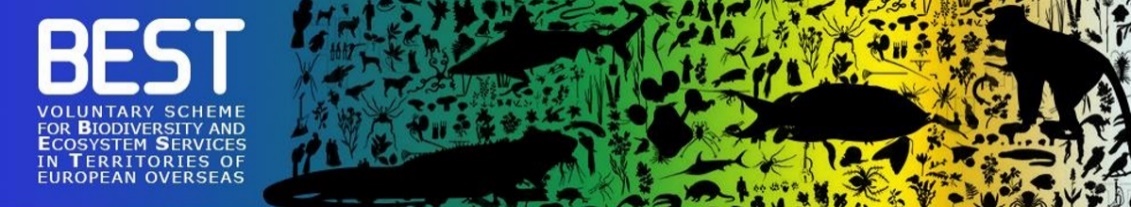 